Lesson 14: Resuélvelo a tu maneraStandards AlignmentsTeacher-facing Learning GoalsUse diagrams or equations to represent and solve one- and two-step story problems within 100.Student-facing Learning GoalsResolvamos problemas-historia y compartamos con otros cómo pensamos.Lesson PurposeThe purpose of this lesson is for students to represent and solve one- and two-step story problems. Students use representations to make sense of problems, support their calculations, and explain their thinking.In previous lessons, students solved different problem types within 100. Students made sense of story problems and connected story problems to diagrams and equations. The activities in this lesson can be used to assess the methods students use to make sense of and solve story problems on their own. Students are introduced to the idea that story problems could have more than one step. In the first activity, students solve a Put Together / Take Apart, Result Unknown problem that includes three addends. Students are presented the story in two separate parts.  In the second activity, students work in groups to solve related story problems on their own and then work together to solve a two-step Put Together / Take Apart problem.This lesson has a Student Section Summary.Access for: Students with DisabilitiesAction and Expression (Activity 2) English LearnersMLR8 (Activity 1)Instructional RoutinesMLR7 Compare and Connect (Activity 2), Number Talk (Warm-up)Materials to GatherBase-ten blocks: Activity 1Base-ten blocks: Activity 2Connecting cubes: Activity 1Tools for creating a visual display: Activity 2Lesson TimelineTeacher Reflection QuestionThink about times when students were able to make connections to and build on the ideas of their peers during discussions today. What norms or routines allowed students to engage with other students’ ideas?Cool-down(to be completed at the end of the lesson)  5minLas semillas de JadaStandards AlignmentsStudent-facing Task StatementJada tiene 15 semillas de manzana y 23 semillas de naranja. ¿Cuántas semillas tiene en total? Muestra cómo pensaste.Jada recolectó 37 semillas más. ¿Cuántas semillas tiene ahora? Muestra cómo pensaste.Student Responses38 seeds. Sample response: 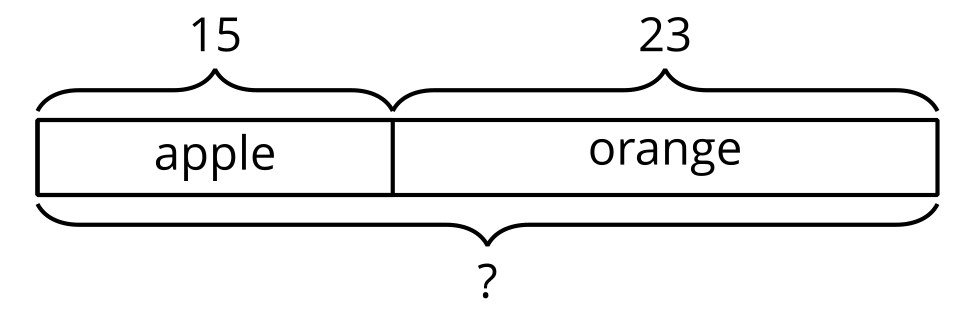 75 seeds. Sample response: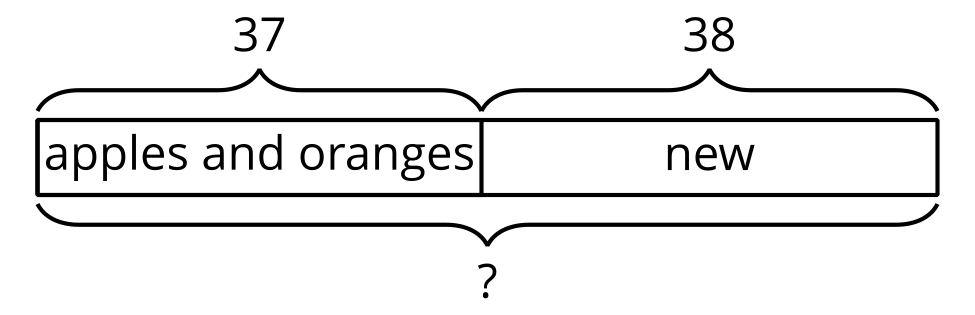 Addressing2.NBT.B.5, 2.OA.A.1Warm-up10 minActivity 115 minActivity 220 minLesson Synthesis10 minCool-down5 minAddressing2.OA.A.1